Предметная неделя по дисциплине «Право»С 18 по 22 апреля 2016 в Колледже прошла предметная неделя по дисциплине «Право». На уроках студенты с преподавателем Логиновских Андреем Альбертовичем рассматривали вопросы по теме «Антикоррупционная политика государства». Во внеклассных мероприятиях приняли участие студенты групп № 511, 521, 421, 423. Это олимпиада на знание антикоррупционных законов и гражданского законодательства. Победители олимпиады - студенты группы № 421 Видешина Юлия, Лапшина Анастасия, Абубакарова Маргарита. Каждый из студентов подготовил реферат по данной тематике и защитил его перед аудиторией, 1 место – студент Колобовый Артем, группа № 521, с рефератом «Коррупция как проблема национальной безопасности». В конкурс стенных газет приняли участие группы № 421, 521, 511. Лучшая стенгазета у группы № 421.Итогом недели стало участие студентов во Всероссийской дистанционной олимпиаде «Энциклопедист» по гражданскому праву. Призер Всероссийской олимпиады по гражданскому праву – Филатова Екатерина, группа № 421, остальные 18 человек получили сертификаты участников.Все мероприятия способствовали формированию ответственности за собственные действия и поступки, сознательности и социальной активности подрастающей молодежи, становлению устойчивой позиции по предупреждению коррупционных проявлений в стране.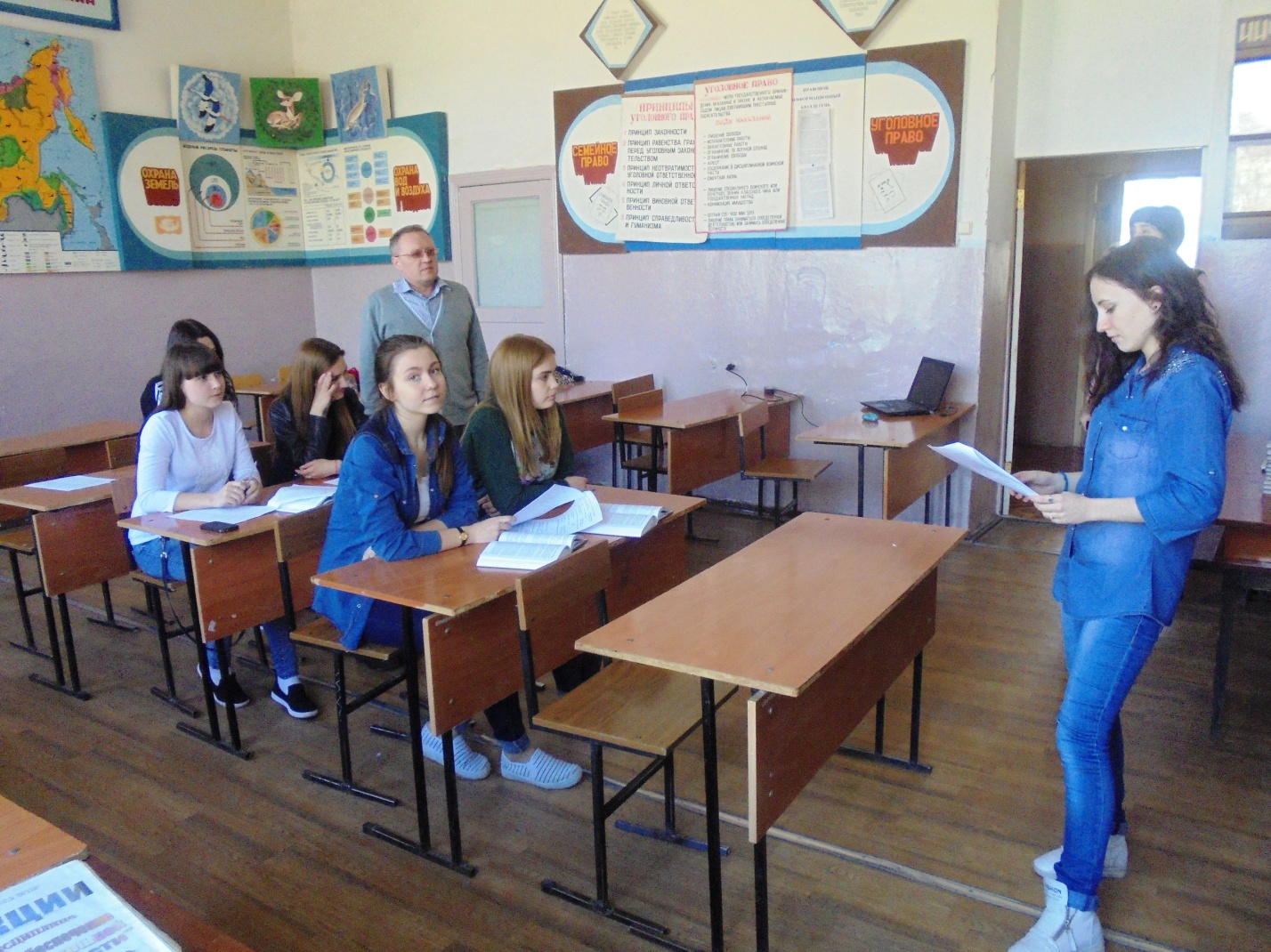 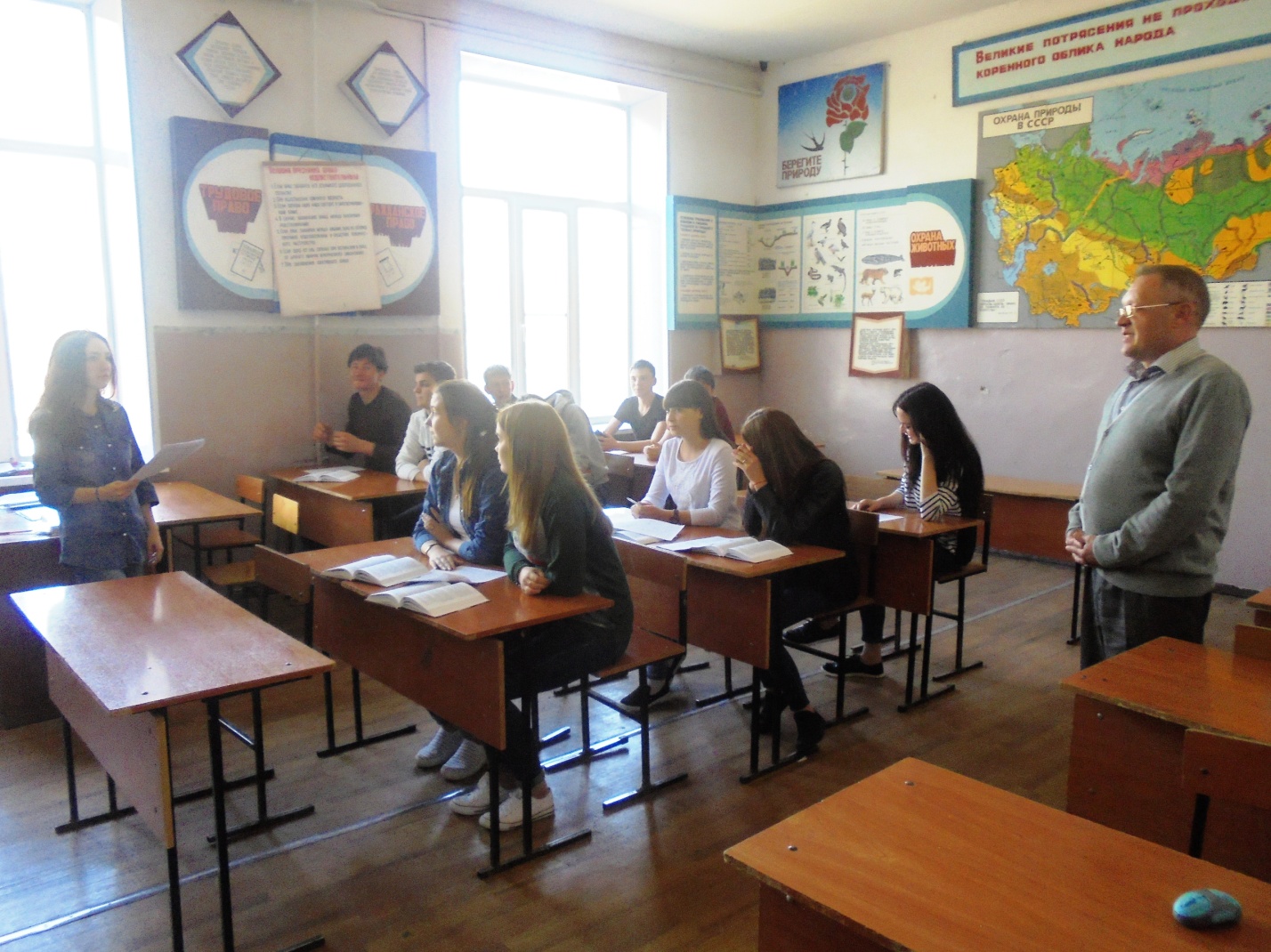 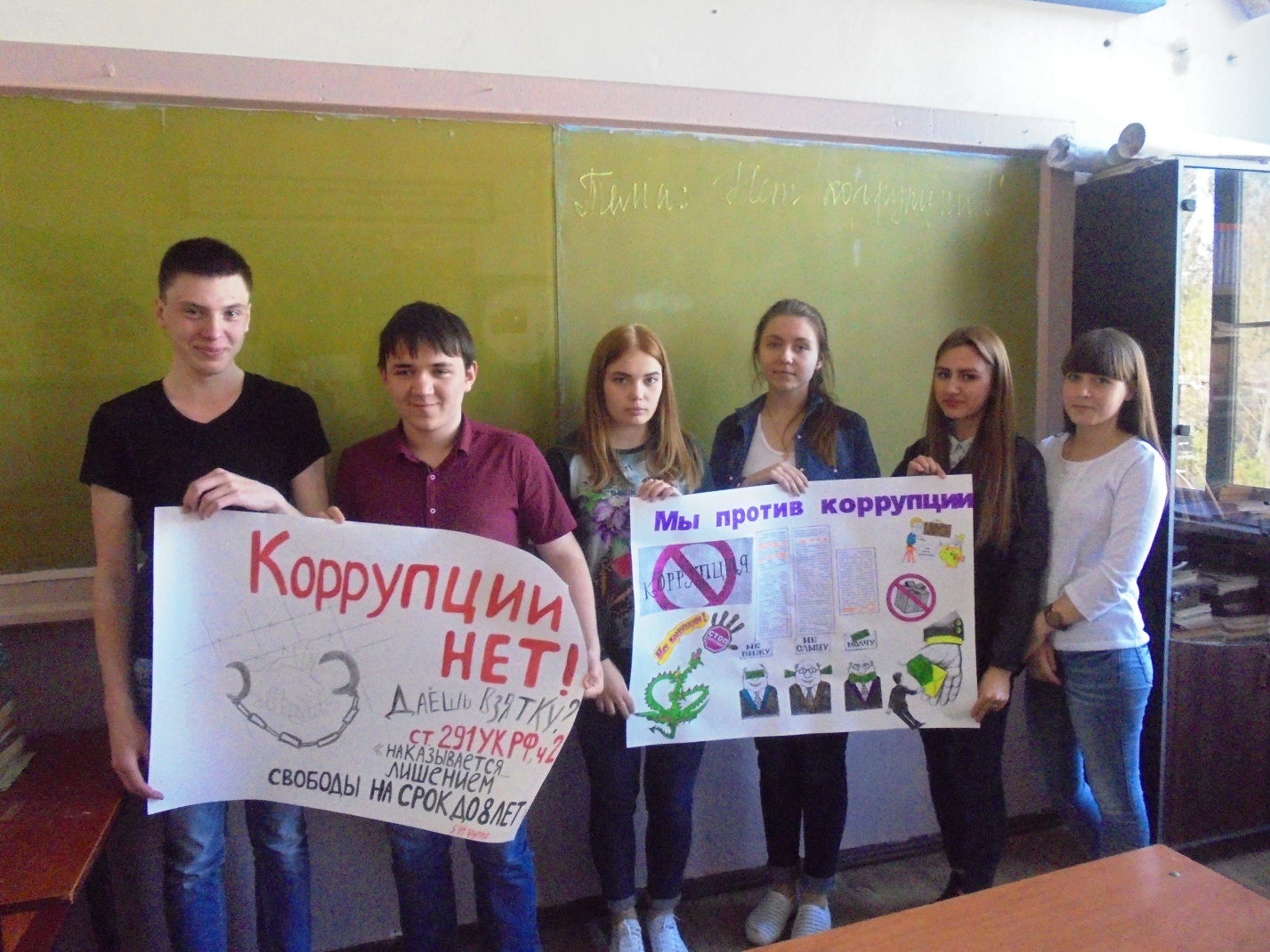 